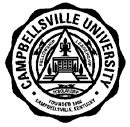 CAMPBELLSVILLE UNIVERSITY 	COURSE SYLLABUSPLEASE TYPE.	DATE   1/16/17	              ACADEMIC UNIT   School of EducationPlease check to indicate this course has a service learning component.Faculty: Fohl, D.; Hundley, S.  	Discipline	Course# SectionTitle of Course	Credit Hours	Cross Reference(if applicable)     IEC                              685-01                Integrated Technology & Curriculum 3	                TEXTBOOK	Required  See Syllabus  	  Not Required               Author  			 Title _						    Publisher   					         Date of Publication  				  	PLEASE ANSWER THE FOLLOWING QUESTIONS ON A SEPARATE SHEET OF PAPER AND ATTACH TO THIS FORM.See SyllabusDESCRIPTION OF COURSE: Develop a brief description of the course as it will appear in the Catalog.STUDENT LEARNING OBJECTIVES: List the student learning objectives for the course. Please relate these objectives to the mission and goals of the University and the Academic Unit. For general education courses, please indicate which student learning objectives address general education goals and the intended method of assessment. A minimum of four of the seven general education goals must be included.Example: Students will demonstrate their ability to compare and contrast two types of basket weaving. (Goal: Oral and Written Communication; Evidence:  research paper and class presentation)COURSE OUTLINE: Outline the topics/units that are to be taught.EVALUATION: How do you plan to determine the grade in the course? Please include grading scale.REQUIREMENTS:Examinations: State when tests are to be administered, including unit, mid-term, and final examinations.Reports: How many, length required, and what type (Oral, term and/or research, book critiques).Supplemental reading assignments or outside work required.Supplemental instruction aids: Audio visual aids, field trips, guest speakers, etc.BOOKLISTDEAN:  Beverly Ennis 	Date Copy ReceivedVIC E PRESIDENT FOR ACADEMIC AFFAIRS	Date Copy ReceivedFORM FH-E.2.7A; rev. 12/21/10	Page 1 of 1IECE 685 – G4 Term Spring 2017     Web Request # [52041]Integrated Technology & Curriculum  Theme:  Empowerment for LearningConceptual Framework Model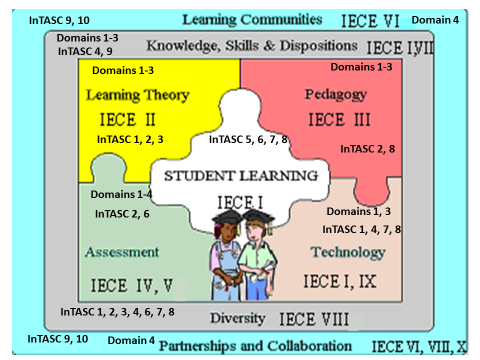 Description:This course focuses on planning, designing, implementing, and evaluating curriculum for inclusive early childhood settings. Emphasis is placed on integrating technology and content, utilizing a variety of instructional strategies, selecting and adapting materials, and preparing a responsive learning environment to support the learning and development of young children. The course examines curricular models, approaches frameworks, and systems. Attention is given to application of research to the use of technology and curriculum integration in early childhood education.    Course Credit:  3 creditsCourse Objectives:  Upon completion of this course, the student will be able to: Explain the criteria for selecting and evaluating curriculum for inclusive classrooms. Tasks 1, 3, 4, 5, 9  [NAEYC AP Standard 5; IECE KTS VII]Demonstrate the ability to design and implement integrated curriculum including adaptations, differentiation, scheduling, and selecting a variety of materials and instructional strategies to foster full participation in an inclusive classroom. Tasks  3, 4, 5  [NAEYC AP Standards 1, 3, 4a, 4b, 4c, 4d; IECE KTS I, II, III, IV, IX ]Provide leadership related to integrating technology and curriculum in inclusive settings. Tasks 4 [NAEYC AP Standards 4b, 4c, 5; IECE KTS I, IX, X]Prepare responsive learning environments and a daily schedule that addresses a wide array of ability levels, needs, and interests. Tasks 2, 5 [NAEYC AP Standards 4b, 4c, 5; IECE KTS I, IX]Select and use appropriate technology to engage learners and enhance instruction. Tasks 4, 5, 7, 8 [NAEYC AP Standards 4b, 4c, 5; IECE KTS I, IX]Assess classroom learning environments and develop plans to address growth areas. Tasks 2, 5  [NAEYC AP Standards 3, 4b, 4c; IECE KTS I, II, IV, V, IX]Articulate best practice in integration of technology in early childhood settings. Tasks 1, 4, 7 [NAEYC AP Standards 4c, 5; IECE KTS VII, IX]Demonstrate an understanding of district-wide and state curricula decisions for young children. Tasks 3, 4, 6  [NAEYC AP Standards 4c, 4d, 5; IECE KTS I, V, VII]Increase knowledge of technology resources and instructional strategies to support young children in a variety of settings. Tasks 1, 7, 8 [NAEYC AP Standards 4b, 4c, 5; IECE KTS III, V, VII, IX]Course Textbook Bredekamp, S. (2014). Effective practices in early childhood education:  Building a foundation (2nd Ed.).  Boston:  Pearson.  ISBN: 9780133412581  [EPEC]Parette, H. P., & Blum, C. (2013).  Instructional technology in early childhood: Teaching in the digital age. Baltimore, MD: Paul H. Brookes.   ISBN: 9781598572452   [ITEC]Ostrosky, M. & Sandall, S. (Eds.). (2001). Teaching strategies:  What to do to support young children’s development. Monograph Series No.3.  Longmont, CO: Sopris West.ISBN:   9781570354342The following are required and you may already have access to these resources. If, however, you do need to purchase them, they are available through the bookstore:Kentucky Department of Education (2005). Building a strong foundation for school success: Kentucky’s early childhood quality self-study. Frankfort, KY: Author. Kentucky Department of Education (2009). Kentucky Early Childhood Standards (Rev. ed) [KYES-R].  Frankfort, KY:  Author. orKindergarten Core Academic Standards (E/LA, Math, Science) and Program of Studies/Core Content. In this course you will be accessing completed ECERS and CLASS assessments that have been completed on you and/or your classroom.  If you have access to these completed assessments, then you may use them in assignments for this course.  If you do not have access to either of these documents, then they are available for purchase in the bookstore. You will then follow assignment requirements to complete.Harms, T., Clifford, R. M., &  Cryer D. (2004). Early childhood environmental rating scale (Rev. ed). New York: Teachers College Press. ISBN:  0807745499 [Request the new Preschool version if available.]Pianta, R. C., La Paro, K. M., & Hamre, B. K. (2008). Class assessment scoring system (CLASS), Forms Pre-K. Baltimore, MD:  Paul H. Brookes.  [CLASS]Course Tasks:   Annotated Bibliography on Quality and Integrated Technology and/or Curriculum Best Practices……………………………………………………………………………….50 pts[NAEYC AP Standard 4b, 4c, 4d, 5; IECE KTS I, V, VII, IX; PGES Domains 1, 4]   	Program and Classroom Quality Project……………………………..                   300 ptsECERS & CLASS - address strengths, growth areas, and create action plan [NAEYC AP Standard 4a, b, 4c, 4d, 5; IECE KTS I, II, III, V, VII; PGES Domains 1, 2, 3, 4]  Quality Self-Study – Sections 2.2, 2.3, 2.5, 2.6, 2.7, 2.8, 2.9, 2.10 and all of Section 3 verification (COE) [NAEYC AP Standards 4a, b, 4c, 4d, 5; IECE KTS I, II, III, V, VII] Review/Report on State and District Curriculum Guides/Resources……………50 pts[NAEYC AP Standards 4c, 4d; IECE KTS I, PGES Domain 1] 	Assistive Technology Project: …………………………………………………….100 pts Develop a Plan for a Seminar for Professional Development on a disability condition or syndrome including curricular adaptions/modifications and educational strategies [NAEYC AP Standards 1, 4a, 4b, 4c, 4d, 5; IECE KTS I, VII, IX, X, PGES Domain 4] Identify assistive technologies for a child with this disability/syndrome to support participation in daily activities [NAEYC AP Standards 1, 3, 4b, 4c, 4d; IECE KTS I, IV, IX, PGES Domains 1, 2]   .Integrated Curriculum Design Project……………………………………………100 ptsWrite an Inquiry-Based Science Project Plan: Across Content Areas and embedding technology, to include Activity Matrix; Schedule; Large Group, Small Group, and Learning Centers activities. [NAEYC AP Standards 1, 4a, 4b, 4c, 4d; IECE KTS I, IX, PGES Domains 1, 2, 3, 4]Professional Growth Plan (PGP) – PGES Domains; PGP Reflection………..…25 pts    [NAEYC AP Standard 5*, IECE KTS VII, X*, PGES Domain 4]	             	Technology Resource List…………………………………………………………..40 pts[NAEYC AP Standards 4b, 4c; IECE KTS I, II, IX, PGES Domains 1, 2, 3]Create a Technology Guide for Families…………………………………………100 pts[NAEYC AP Standards 2, 4a. 4b, 4c; IECE KTS I, VIII, IX, PGES Domains 3, 4]Reflection on Integrated Curriculum and Assistive Technology Projects……….25 pts            [NAEYC AP Standards 4b, 4c, 4d, 5; IECE KTS I, III, V, VII, IX; PGES Domain 4]Class participation: Welcome Activity and Weekly Reflective Responses…….210  ptsWeeks 1 – 7 (30 points each) [NAEYC AP Standard 5; IECE KTS VII; PGES Domains 1, 2, 3, 4]*Depending on topics or specific growth plan goals, additional Standards may be applicable. Field Experience AssignmentsStudents will complete various field assignment activities related to course topics as required by assignments. Reflections will be submitted with assignments. Submit a signed Field Experience Log at the end of the course.  GRADING SCALE:  	A = 90-100%			B = 80 - 89%	C = 70 - 79%						D = 60 - 69%					F = below 60%	 Course Outline Curriculum Overview and Theoretical FoundationsDefinition and FrameworkDevelopmentally Appropriate Practice  InclusionProgram Models and Approaches Project-Based Inquiry-BasedEmerging Program Models Research-Based Strategies Curriculum Components and Considerations Criteria for development, selection, and evaluation  Planning/DesignLinking assessment with curriculum and curriculum-based assessmentDifferentiation; UDL, tiered instruction, individualization, enrichment, adaptations/modifications Standards-Based/Thematic approachesCurriculum Implementation Integration Methods and instructional strategies MaterialsLarge group, small group, center-based, activity-based instruction Using outcomes for future instruction Curriculum Content and Integration  - Arts/Humanities, Science, Social Studies, MathEmbedding literacy across the content areasIntegrating technology across the content areasIncluding self-help skills, health/mental wellnessAssessing PracticeDesigning and Implementing Instruction PGES Domains 1, 3Preparation of a Responsive Learning Environment, PGES Domain 2Growth Plans Technology Using technology to enhance instruction – Instructive Technology Engaging children in their use of technologyAssistive and adaptive technology to foster participation Range from low-tech to high-tech Research on using technology for instructional purposes Fostering social interaction with technology Performance Standards/Competencies 	 IECE Teacher Standards:IECE Standard I:  Designs/Plans InstructionIECE Standard II: Creates/Maintains Learning EnvironmentIECE Standard III: Implements InstructionIECE Standard IV:  Assesses & Communicates Learning ResultsIECE Standard V:  Reflects/Evaluates Professional PracticesIECE Standard VII: Engages in Professional DevelopmentIECE Standard IX:  Implements TechnologyIECE Standard X: Provides Leadership within School, Community, and Community       NAEYC Advanced Program Standards:  Standard #1:  Promoting Child Development & LearningStandard #2:  Building Family & Community RelationshipsStandard #3:  Observing, Documenting, & Assessing to Support Young Children and FamiliesStandard #4a: Connecting with Children and FamiliesStandard #4b: Using Developmentally Appropriate ApproachesStandard #4c: Understanding Content Knowledge in Early EducationStandard #4d: Building Meaningful CurriculumStandard #5:  Growing as a Professional        NAEYC Essential Professional Tools in Advanced Programs:  Cultural Competence – Tasks 1, 2, 4, 6, 8, 12Knowledge and Application of Ethical Principles – Tasks 2, 4, 6Communication Skills – Tasks 2, 8, 12Mastery of Relevant Theory and Research – Tasks 2, 10Skills in Identifying and Using Professional Resources Tasks 2, 6, 7, 8, 11 Inquiry Skills and Knowledge of Research Methods Tasks – 2, 7 Skills in Collaborating, Teaching, and Mentoring Tasks 7, 8Advocacy Skills – Task 6Leadership Skills – Task 8 CEC/DEC Special Education Standards:  Standard #1:    FoundationsStandard #2:    Development and Characteristics of LearnersStandard #3:    Individual Learning DifferencesStandard #4:    Instructional StrategiesStandard #6:    LanguageStandard #7:    Instructional Planning9.  Diversity Proficiencies1.    KTS/IECE 1.c  Individualize curriculum, instruction plans, and assessment strategies for ALL children.3.    KTS/IECE 2.f  Create and maintain culturally responsive environments to support all children and families.4.    KTS/IECE 3.e  Implement culturally responsive learning experiences to support children and their families.5.    KTS/IECE 6.f  Articulate individual outcomes and unique needs for each child to staff and volunteers.6.    KTS/IECE 8.b  Individualize interactions and activities that demonstrate sensitivity to characteristics of each child’s family community.7.    KTS/IECE 9.d  Use technology to meet special needs of children.PGES – Framework for Teaching (Charlotte Danielson Model): http://education.ky.gov/teachers/PGES/Pages/PGES.aspxDomain 1: Planning and Preparation	1a: Knowledge of content/pedagogy 	1b: Demonstrates knowledge of students	1c: Setting Instructional outcomes	1d: Demonstrating knowledge of resources	1e: Designing coherent instructionDomain 2: Classroom Environment	2a: Creating environment of respect and rapport	2b: Establishing culture of learning	2c: Managing classroom procedures	2d: Managing student behavior	2e: Organizing physical space Domain 3: Instruction	3a: Communicating with students 3b: Using questioning and discussion techniques	3c: Engaging students in learning	3e: Demonstrating flexibility and responsivenessDomain 4: Professional Responsibility	4a: Reflecting on teaching	4e: Growing and developing professionally	4f: Demonstrating professionalism       ONLINE ATTENDANCE POLICY:  Campbellsville University’s Online Course Attendance Policy
8-week terms:  Online students must participate weekly as defined by the professor in the syllabus. After 1 week (12.5%, 1/8th of the scheduled classes) without contact the student will be issued an official warning. After the second week (25%, 1/4th of the scheduled class) without contact the student would fail the course and a WA would be recorded.IECE 685 Schedule for G4 Term 2017 DateTopicAssignmentsWeek #1Jan 17 – Jan 23Effective Curriculum Approaches Course Task #1:Annotated BibliographyCourse Task #3: Review/Report on Curriculum Maps, Pacing Guide Course Task #10: Weekly Reflective ResponsesReadings:[EPECE] Chs.1-3 [ITEC] Ch 1 pgs. 1-11DUE Mon Jan 23 11:55pm:  Task #10 Week 1 Reflective Response and Welcome Activity:1. Watch and reflect on the following 3 videos in Chs 1-3:pg.19pg.50pg.902. Answer question #3 on page 32.Week #2Jan 24 – Jan 30Effective ClassroomsClassrooms of Excellence:Quality Self StudyCLASSCourse Task #2: Program/Classroom Quality ProjectReadings:[EPECE] Chs. 5, 9, & 10[ITEC] Ch. 1 pgs 11-28 & Ch. 2Monograph # 3 Articles: P. 47–58; P. 59-70; P. 71-80;  P. 81-90   DUE Mon Jan 30 11:55pm:  Task #10 Week 2 Reflective Response:1. Watch and reflect on the following 3 videos in Chs 5, 9 & 10:pg.149pg.278pg.3222. Monograph Responsive ReflectionDUE Mon Jan 30 11:55pm:  Course Task #3: Review/Report on Curriculum Maps, Pacing Guide Week #3Jan 31 – Feb 6High Quality Learning EnvironmentsClassrooms of Excellence:Quality Self-StudyECERSReadings:[EPECE] Chs. 6 & 8DUE Mon Feb 6 11:55pm:  Task #10 Week 3 Reflective:Watch and reflect on the following 2 videos in Chs. 6 & 8:pg.183pg.2562. Respond to Reflection Questions on Week 3 Module Overview. DUE Mon Feb 6 11:55 pm:  Course Task #1:Annotated BibliographyDateTopicAssignmentsWeek #4Feb 7 – Feb 13Effective Curriculum: Inquiry-Based LearningCourse Task #5:  Integrated Curriculum Design ProjectCourse Task #6:  Professional Growth Plan PGES Domains; Professional Growth Plan Reflection    Readings:[EPECE] Chs. 12 & 13[ITEC] Chs. 6 & 7Monograph # 3 Articles –P. 13-23; P. 25-35: P. 37-44.DUE Mon Feb 13 11:55 pm:  Task #10 Week 4 Reflective Responses:1. Watch and reflect on the following video in Ch.13, pg.4342. Monograph Responsive Reflection Week #5Feb 14 – Feb 20Teaching With Technology:Effective Instructional StrategiesCourse Task #7:  Technology Resource List Readings:[EPECE] Review Ch. 9 pgs. 301-303[ITEC] Review Chs. 1 -2 Monograph #3 Article-pgs. 47–57DUE Mon Feb 20 11:55pm:  Task #10 Week 5 Reflective Responses: Click the link below to scan/review the NAEYC and Fred Rogers Center Early Learning and Children’s Media joint position statement on Technology usage in early childhood education.  Then view the 21-minute pre-recorded webcast addressing key messages within the position statement.  http://www.naeyc.org/content/technology-and-young-childrenDescribe recommendations made in the webcast.After reading Chapter 2 [ITEC], write a brief description for each step in the conceptual framework referred to throughout this textbook  - EXPECT IT-PLAN IT-TEACH IT-SOLVE IT.  Monograph Responsive Reflection DUE Mon Feb 20 11:55pm: Course Task #2: Program/Quality Classroom ProjectDateTopicAssignmentsWeek #6Feb 21– Feb 27Technology Problem Solving for Children with DisabilitiesCourse Task #4: Assistive Technology ProjectReadings:[ITEC] Chs 3 & 5DUE Mon Feb 27 11:55pm:  Task #10 Week 6 Reflective Responses:Explore this website specifically looking for technology resources for your Course Tasks #5 & #7. Write brief description of several ideas you could apply to each task.http://www.tlc-mtss.com/assets/exploring_new_territories.pdfDUE Mon Feb 27 11:55pm:  Course Task #6:  Professional Growth Plan PGES Domains; Professional Growth Plan Reflection    DUE Mon Feb 27 11:55pm:  Course Task #7:  Technology Resource List Week #7Feb 28 – Mar 6Evaluating Technology EffectivenessEffective Use of Technology by FamiliesCourse Task #8: Create a Technology Guide for FamiliesReadings:[ITEC] Chs 4 & 10[ITEC] Families & Community Supports: pgs 70-71,144-146, 173-174DUE Mon Mar 6 11:55pm:  Task #10 Week 7 Reflective Responses:Describe specifically how you could use each of five (5) Permanent Products (Data Tools) mentioned in chapter 4 [ITEC] to assess a child’s learning.Before creating a Technology Guide for Families (Course Task #8) read and reflect on the following focused reading:Pgs. 70-71 Family and Community SupportsPg. 87 Family-Reported DataDUE Mon Mar 6 11:55pm:  Course Task #4: Assistive Technology ProjectDUE Mon Mar 6 11:55pm:  Course Task #5:  Integrated Curriculum Design ProjectDateTopicAssignmentsWeek #8Mar 7 – Mar 11This week ends on Saturday Mar 11 at 11:55pmCelebrating EffectivenessCurriculum Design and Assistive Technology ProjectsCourse Task #9: Reflection on Integrated Curriculum and Assistive Technology ProjectsDUE SATURDAY Mar 11  11:55pm:  Course Task #8: Create a Technology Guide for FamiliesDUE SATURDAY Mar 11  11:55pm:  Course Task #9: Reflection on Integrated Curriculum and Assistive Technology ProjectsDUE SATURDAY Mar 11  11:55pm:  Submit signed Field Experience Log. 